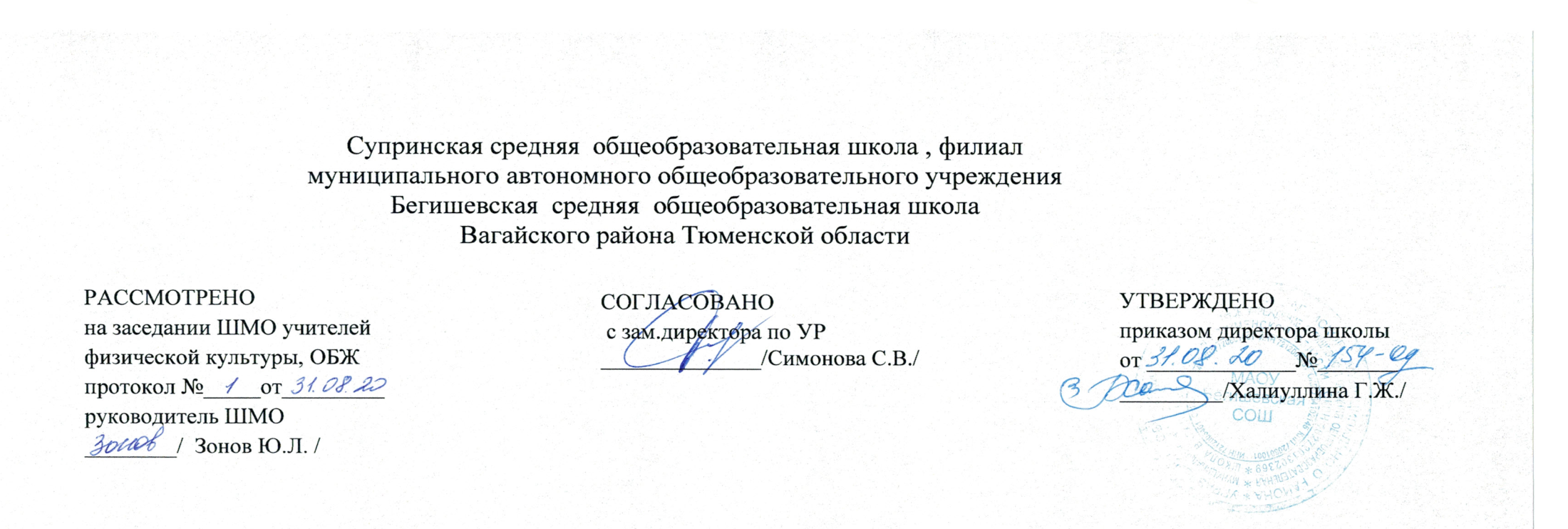 Аннотация к рабочим программампо учебному предмету«Физическая культура»10 классСоставитель: учитель физкультуры  Алимов И.ТВторовагайское2020 годРабочая программа учебного предмета физическая культура для 10 класса разработана на основе следующих нормативных документов:Федерального закона от 29 декабря 2012 г. №273-ФЗ "Об образовании в Российской Федерации".Федерального государственного образовательного стандарта среднего общего образования (Приказ Минобрнауки России от 17.05.2012 № 413 (ред. от 31.12.2015 №1578) "Об утверждении федерального государственного образовательного стандарта среднего общего образования"(Зарегистрировано в Минюсте России 07.06.2012 № 24480)).Федерального перечня учебников, рекомендованных  Министерством образования и науки  Российской Федерации  на 2020-2021 учебный год.Учебного плана  МАОУ Бегишевская СОШ на 2020-2021  учебный год.Примерной программы основного общего образования по физической культуре» Стандарты второго поколения». Примерные программы по учебным предметам. Физическая культура 10-11 классы. Москва. «Просвещение». 2011год.Авторской программы «Комплексная программа физического воспитания учащихся 1–11 классов» В. И. Ляха, А. А. Зданевича (М.: Просвещение, 2012).Для реализации рабочей программы используется следующий:Комплексная программа физического воспитания учащихся.  Программы общеобразовательных учреждений. 1-11 классы.  // Комплексная программа физического воспитания.  Авторы: В.И. Лях, А.А. Зданевич – М.: Просвещение, 2012г.  Физическая культура. 10— 11 классы : учеб. для общеобразоват. учреждений/В. И. Лях, А. А. Зданевич ; под ред. В. И. Ляха. — 7-е изд. — М .: Просвещение, 2012. — 237 с .: ил.Физическое воспитание учащихся 10-11 классов. Пособие для учителя. Под ред. В.И. Ляха, Г.Б. Мейксона.- М.: Просвещение, 2009г. МЕСТО УЧЕБНОГО ПРЕДМЕТА В УЧЕБНОМ ПЛАНЕВ соответствии с учебным планом МАОУ Бегишевская  СОШ на 2020-2021 учебный год рабочая программа по предмету «Физическая культура» для 10 класса рассчитана на 102 часов в год 3 часа в неделю.Главная цель рабочей программы - формирование разносторонне развитой личности, способной активно использовать ценности физической культуры для укрепления и длительного сохранения собственного здоровья, оптимизации трудовой деятельности и организации активного отдыха. В рамках реализации этой цели настоящая программа ориентируется на решение следующих задач:укрепление здоровья, расширение функциональных возможностей организма путём воздействия физическими упражнениями на развитие основных физических качеств, органов и систем; формирование культуры движений, обогащение двигательного опыта физическими упражнениями с общеразвивающей направленностью, техническими действиями и приемами базовых видов спорта;освоение знаний о физической культуре и спорте, их истории и современном развитии, роли в формировании здорового образа жизни;обучение навыкам и умениям в физкультурно-оздоровительной и спортивно-оздоровительной деятельности, самостоятельной организации занятий физическими упражнениями;воспитание положительных качеств личности, норм коллективного взаимодействия и сотрудничества в учебной и соревновательной деятельности.Виды и формы текущего и промежуточного контроляДля обеспечения эффективности познавательного процесса используются следующие виды и методы обучения.Виды обучения:ПрактическийНаглядныйСловесныйИгровойСоревновательныйФормы обучения:водный урок;тренировочный урок;контрольный урок (проверочный);урок закрепление ЗУН;